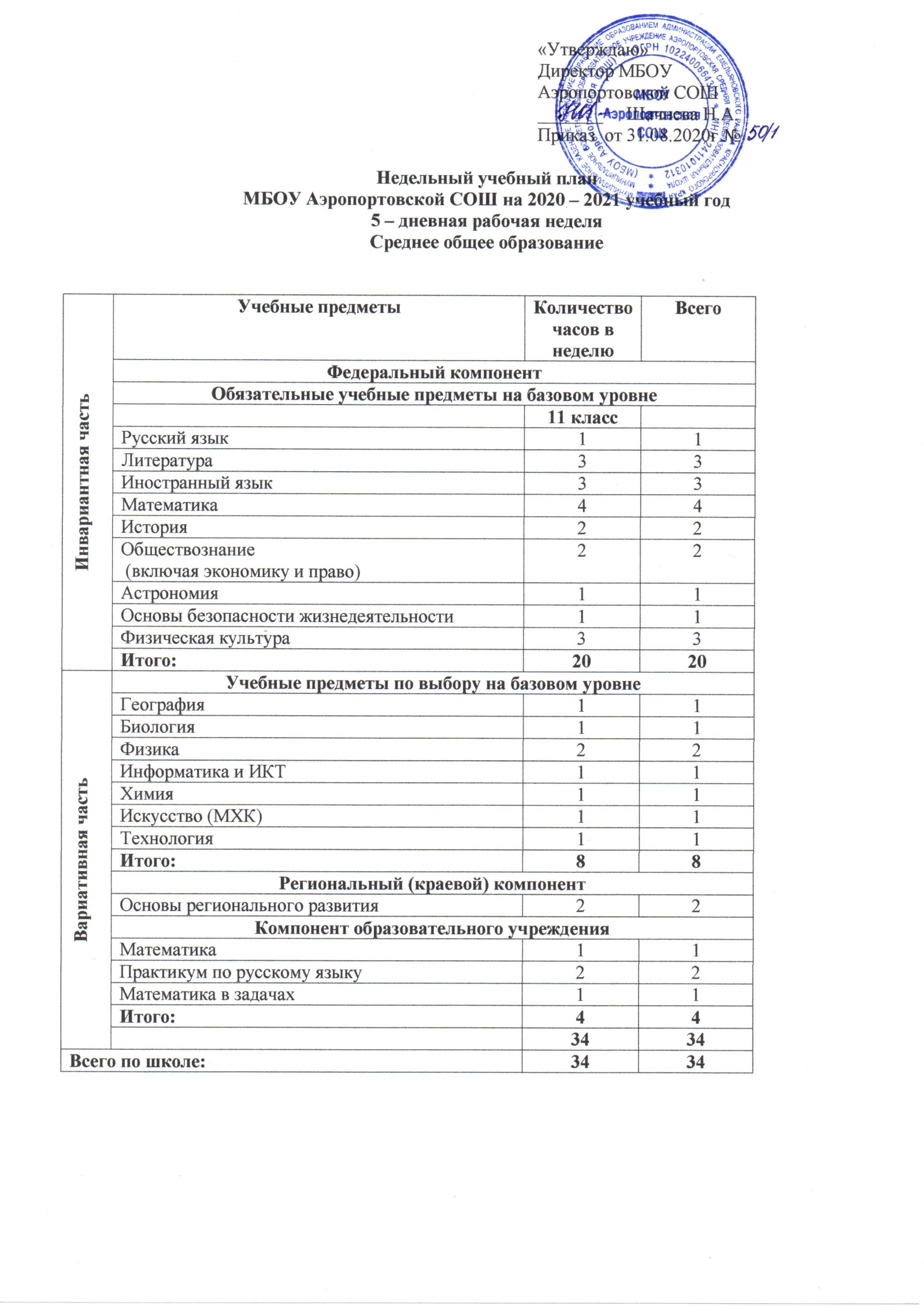 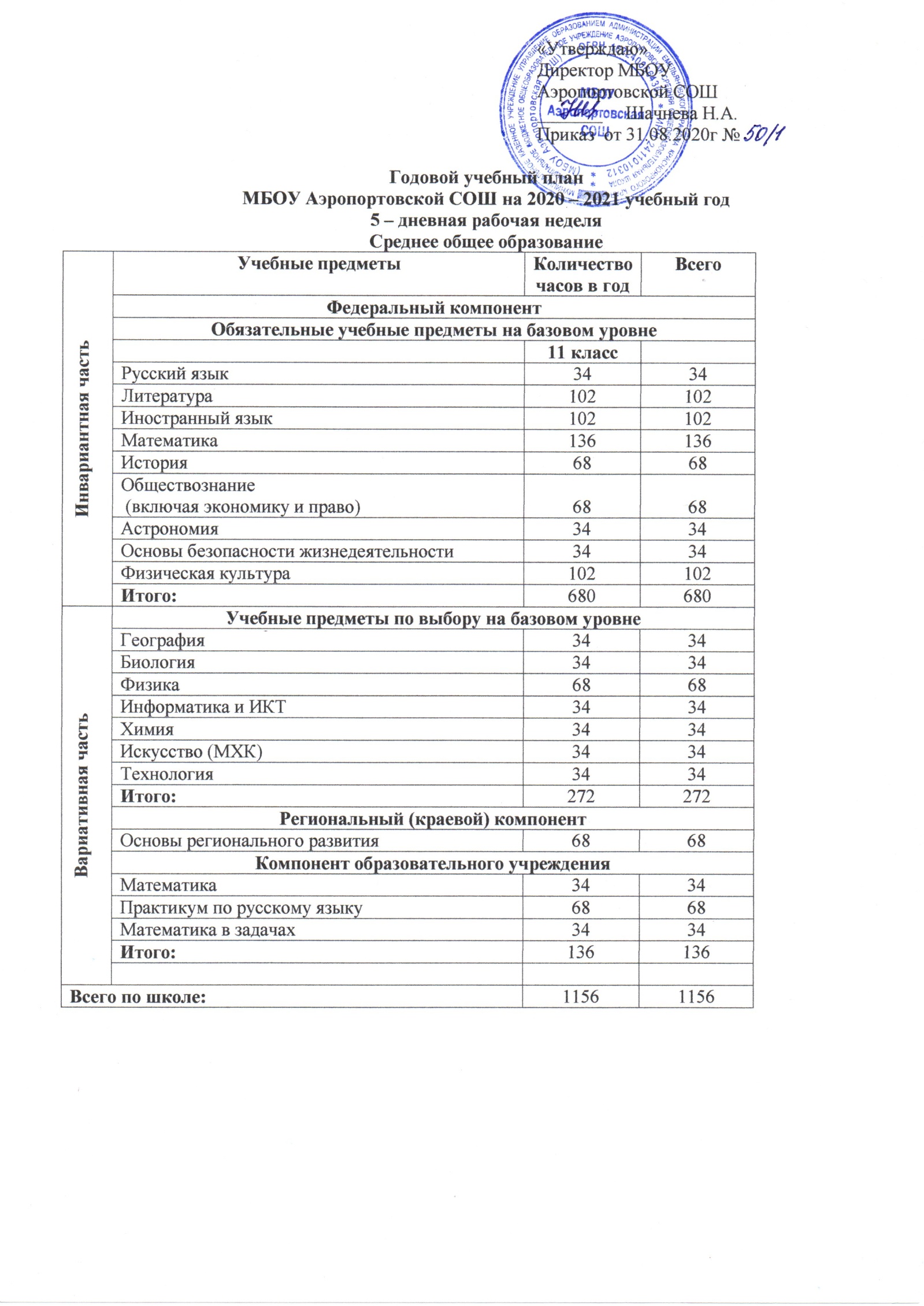 ПОЯСНИТЕЛЬНАЯ ЗАПИСКАк учебному плану МБОУ Аэропортовской  средней школына 2020-2021 учебный годСреднее общее образование       	Учебный план – это нормативно – правовой акт, устанавливающий перечень учебных предметов и объем учебного времени, отводимого на их изучение по уровням общего образования с годовым и недельным распределением учебных часов.     	Учебный план обеспечивает достижение следующих целей:1. Предоставить каждому учащемуся возможность получить полное (общее) среднее образование.2. Развивать способности и творческий потенциал  каждого ученика за счёт базового (федерального и регионального) и школьного компонентов.Учебный план (10 -11) классов составлен  на основе федерального базисного учебного плана  для общеобразовательных учреждений Российской Федерации 2004 года и регионального базисного учебного плана для общеобразовательных учреждений Красноярского края 2006 года (10,11 классы)Школьный учебный план охватывает старшую ступень общего образования. Он ориентирован на 2-летний нормативный срок освоения государственных образовательных программ среднего (полного) общего образования.Нормативно-правовой основой формирования учебного плана является:1.Федеральный закон РФ  от 29 декабря 2012г. №273-ФЗ «Об образовании в Российской Федерации» (ст.12, 28)2. Приказ  Министерства  образования  и  науки  Российской  Федерации  от  30.августа 2013 года  № 1015 «Об  утверждении  Порядка  организации  и  осуществления  образовательной  деятельности  по  основным  образовательным  программам – образовательным  программам  начального  общего,  основного  общего  и  среднего  общего  образования»3. Приказ  Министерства  образования  и  науки  Российской  Федерации  от 13 декабря  2013  года  № 1342  «О  внесении  изменений  в  Порядок  организации  и  осуществления  образовательной  деятельности  по  основным  образовательным  программам – образовательным  программам  начального  общего,  основного  общего  и  среднего  общего  образования  от 30  августа  2013 года  № 1015»4. Приказ  Министерства  образования  и  науки  Российской  Федерации от  17 июля 2015 года № 734  «  О  внесении  изменений  в  Порядок  организации  и  осуществления  образовательной  деятельности  по   основным  образовательным  программам – образовательным  программам  начального  общего,  основного  общего  и  среднего  общего  образования  от 30  августа  2013 года  № 1015»5. Приказ Министерства образования и науки Российской Федерации от 31.03.2014 №253 «Об утверждении Федерального перечня учебников, рекомендуемых к использованию при реализации имеющих государственную аккредитацию образовательных программ начального общего, основного общего и среднего общего образования»6. Приказ Министерства образования и науки Российской Федерации от 8 июня  2015 года  № 576  « О  внесении  изменений  в  федеральный  перечень  учебников,  рекомендуемых  к  использованию  при  реализации  имеющих  государственную  аккредитацию  образовательных  программ  начального общего, основного общего и среднего общего образования,  утверждённых  приказом  Министерства  образования  и  науки  РФ  от  31  марта  2014 года № 253».7. Письмо Минобрнауки №ТС194/08 от 20.06.2017«Об организации изучения учебного предмета «Астрономия» .8. Приказ Минобрнауки №613 от 29.06.2017«О внесении изменений в ФГОС СОО» 9. Письмо Минобрнауки №ТС194/08 от 20.06.2017«Об организации изучения учебного предмета «Астрономия» 10. Санитарно-эпидемиологические правила и нормативы СанПин 2.4.2.2821-10 «Са- нитарно-эпидемиологические требования к условиям и организации обучения в общеобразовательных учреждениях от 29.12.2010 № 189» (зарегистрировано в Минюсте Российской Федерации от 03.03. 2011 № 19993)(  с  изменениями  и  дополнениями)11.Постановление  Главного  государственногосанитарного  врача  РФ  от  24  ноября  2015  года № 81 « О  внесении  изменений  № 3  в СанПин 2.4.2.2821-10 «Санитарно-эпидемиологические требования к условиям и организации обучения в общеобразовательных учреждениях »12. Письмо  Министерства  образования  и  науки  Российской  Федерации  от  08.октября  2010 года № ИК – 1494 / 19 « О  введении  третьего  часа  физической  культуры»13. Приказ Минобрнауки России от 28 декабря 2010 года № 2106 «Об утверждении федеральных требований к образовательным учреждениям в части охраны здоровья обучающихся, воспитанников»14.Приказ  МО  РФ  от  09.03.2004года № 1312 « Об  утверждении  федерального  базисного  учебного  плана  для  начального  общего,  основного  общего  и  среднего (полного)  общего  образования» 15. Приказ  МО  РФ  от  05.03.2004года № 241 « О  внесении  изменений  в  федеральный  базисный  учебный  план  и  примерные  учебные  планы  для  образовательных  учреждений  РФ,  реализующих программы  общего  образования,  утверждённые  приказом  Министерства  образования  Российской  федерации  от  9  марта  2004  года  № 131216. Приказ  МО  РФ  от  05.03.2004 года 2008 года № 1089 2 Об  утверждении  федерального  компонента  государственных  стандартов  начального  общего,  основного  общего  и  среднего  (полного)  общего  образования»17. Приказ  МО  РФ  от  30  августа  2010 года № 889 « О  внесении  изменений  в  Федеральный  базисный  учебный  план  и  примерные  учебные  планы  для  образовательных  учреждений  РФ,  реализующих  программы   общего  образования, утверждённые  приказом  Министерства  образования  РФ  от 9  марта  2004 года № 1312«Об  утверждении  базисного  учебного  плана  и  примерных  учебных  планов  для  образовательных    учреждений  РФ,  реализующих  программы  общего  образования»18.Изменения  в  федеральный  базисный  учебный  план  и  примерные  учебные  планы  для  образовательных  учреждений  РФ,  реализующих  программы  общего  образования,  утверждённые  приказом    Министерства РФ  от 9  марта  2004 года № 1312 ( Приказ  Министерства  образования  и  науки  РФ  от  3  июня  № 1994)19.Закон  Красноярского  края « О  внесении  изменений  в  законы  края,  регулирующие  вопросы  в  области  краевого (национально – регионального)  компонента  государственных  образовательных  стандартов  общего  образования  в  Красноярском  крае»  от  30  июня  2011 года № 12 – 605420.Региональный  базисный  учебный  план  для  образовательных  учреждений  Красноярского  края,  реализующих  программы  общего  образования,  утверждённый  постановлением  Совета  администрации  края  от  17.05.06. № 134 – П ( в  редакции  постановления  Правительства  края  от  05.09.2008г № 75 –п;21. Письмо  Министерства  образования  и  науки  Красноярского  края  « Об  изменениях  в  базисном  учебном  плане»  от 15.07.2011 г № 5043/ и;22.Закон  Красноярского  края  от 03.12.04 №12 – 2674 « Об  образовании»;23.Закон  Красноярского  края  от 25.06.04 № 11 - 2071 « О  установлении  краевого (национально – регионального  )  компонента  государственных  образовательных  стандартов  общего  образования  в  Красноярском  крае;24.Закон  Красноярского  края  от 12.11.09  №  9 – 3926 « О  внесении  изменений  в  Законы  края,  регулирующие  вопросы  в  области  краевого (национально – регионального ) компонента  государственных  образовательных  стандартов  общего  образования  Красноярского  края»;25.Постановление  Правительства  Красноярского  края  от  05.09.08  № 75 – П « О  внесении  изменений  в  постановление  Совета  администрации  Красноярского  края  от  17. 05. № 134 – П  « Об  утверждении  Регионального  базисного  учебного  плана  для  образовательных  учреждений  Красноярского  края,  реализующих  программы  общего  образования»;26..Информационное  письмо   Агентства  образования  администрации  Красноярского  края  сентябрь  2008 года  за  подписью  А.В.  Лученкова27.Письмо  МОН  Красноярского  края  «№11138   от 13.  11. 2009 года  « О  введении  третьего  часа  физкультуры»;28.Информационное  письмо  МОН  Красноярского  края  № 5043/и    от  15. 07. 2011 года  «Об  изменениях  в  базисном  учебном  плане»Образовательная программа основного общего образования.Устав МБОУ Аэропортовской СОШПриоритетами при формировании учебного плана являются:защита обучающих от перегрузок и сохранение их психического и физического здоровья, преемственность образовательных программ на уровнях общего образования.    	При составлении учебного плана соблюдается,  что бы  уровень учебной нагрузки не превышал предельно допустимых норм (СанПиН 2.4.2.2821-10 от 29.12.2010 г., СанПиН 2.4.2.2821-10 от 24.11.2015 г.). Учебный план сформирован в соответствии с кадровым обеспечением, рекомендациями педагогического коллектива, интересами учащихся и родителей школы.      	Структура учебного плана школы состоит из пояснительной записки, годового учебного плана и учебного плана, который включает в себя  учебные предметы и сетку количества часов в неделю по классам.	Учебный план состоит из двух частей: Инвариантная часть учебного плана (федеральный компонент): включает в себя обязательные для изучения учебные предметы федерального компонента, определяет максимальный объём учебного времени, отводимого на изучение программ начального общего образования,отражает содержание образования в соответствии с современными требованиями. Вариативная часть учебного плана отражает специфику нашего учебного заведения. Она служит расширением и дополнением инвариантной части.МБОУ Аэропортовская  СОШ работает в режиме  и шестидневной учебной недели. Продолжительность учебного года  для X класса –  34 учебных недель,  для  XI класса продолжительность учебного года – 34 недели продолжительность уроков 45 минут,Данный режим работы школы обеспечивает выполнение базового компонента и использование школьного компонента в соответствии с интересами и потребностями учащихся и их родителей, способствуя реализации идеи развития личности в культурно – нравственном  и интеллектуальном плане, обеспечивая условия для самовыражения и самоопределения учащихся.     Задачами среднего (полного) общего образования являются:развитие интереса к познанию и творческих способностей обучающегося, формирование навыков самостоятельной учебной деятельности на основе личностно - ориентированного обучения.      В учебный план входят учебные компоненты, обеспечивающие формирование личностных качеств обучающихся в соответствии с общечеловеческими идеалами и культурными традициями, создающие единое образовательное пространство. Федеральная  часть учебного плана включает общий набор предметов, соответствующих универсальному профилю и базовому стандарту, обеспечивается типовыми программами для старшей школы. Часы школьного компонента учебного плана распределены с запросами и пожеланиями учащихся, рассмотрены на родительских собраниях и исходя из возможности школы и кадрового обеспечения.Учебный предмет  русский язык. Целью курса является: последовательное, целенаправленное совершенствование и развитие основных видов речевой деятельности; умение учащимися полноценно использовать языковой анализ художественных текстов;формирование навыков содержательной, правильной, выразительной речи в устной и письменной форме. Программа разработана авторской группой  Н. Г. Гольцова  И. В. Шамшин «Русский язык» 10 – 11 класса. Реализуется программой  для общеобразовательных учреждений. Программа к учебнику «Русский язык. 10—11 классы»  (Авторы Н.Г. Гольцова, И.В. Шамшин, М.А. Мищерина) М.: OOO «Русское слово —учебник», 2014 г.     Учебный предмет  литература. Целью курса является, систематизация представлений учащихся об историческом развитии литературы, позволяет учащимся глубоко и разносторонне осознать диалог классической и современной литературы.  В 10 классе  представлен программой, составителем которой является В.Я.Коровин,  которая создает условия для реализации принципа вариативности при выборе произведения того или иного писателя. Развивает теоретико и историческо–литературные знания учащихся, знания  художественных произведений, воспитывает речевую культуру школьников. Реализация программы обеспечена рекомендованным МО РФ учебно-методическим комплектом  этого же автора. 11 класс завершает линию по программе под редакцией  Агеносова В.В. Архангельского  А.Н. .,М.:Дрофа 2013.     Учебный предмет английский язык. Цель курса: совершенствование язычной коммуникативной компетенции школьников; овладение основными видами чтения публицистических и художественных текстов;  умение учащихся выстраивать самостоятельные суждения с достаточной аргументацией.Реализуется по программе  И.Л. Бим М.:АСТ-Астрель,2012 г. и обеспечена рекомендованным МО РФ учебно-методическим комплектом. Основная задача обучения иностранному языку - это формирование способностей и готовности использовать иностранный язык в процессе межкультурного взаимодействия в типичных ситуациях устного и письменного общения.Учебный предмет  математика. Цели обучения математики: овладение конкретными математическими знаниями, необходимыми для применения в практической деятельности, для изучения смежных дисциплин, для продолжения образования;интеллектуальное развитие учащихся, формирование качеств мышления, характерных для математической деятельности и необходимых для повседневной жизни;Содержание математического образования представлено в следующих учебных предметах: «Алгебра и начала анализа», «Геометрия». «Программа для общеобразовательных школ, гимназий, лицеев. Математика 5-11 класс» под редакцией А.Г. Мордковича М: Мнемозина 2013 г.      Учебный предмет информатика и ИКТ Цели обучения: -   знакомство учащихся с информационной картиной общества и мира, информационными процессами в живой природе, обществе, технике; -   развивае практических навыков ввода информации с клавиатуры, работы с графическим интерфейсом.Реализуется программой Министерства образования РФ под редакцией И.Г. Семакина М:БИНОМ.Лаборатория Знаний 2013 г.Реализация программы обеспечена рекомендованным МО РФ учебно-методическим комплектом этого же автора.     Учебный предмет история. Цель изучения учебного предмета «История»: формирование систематизированных знаний об историческом прошлом, обогащение социального опыта учащихся при изучении и обсуждении исторически возникших форм человеческого взаимодействия. Изучение истории направлено на воспитание гражданственности, национальной идентичности, развитие мировоззренческих убеждений учащихся на основе осмысления ими исторически сложившихся культурных, религиозных, этно-национальных традиций, нравственных и социальных установок, идеологических доктрин; формирование исторического мышления, освоение систематизированных знаний об истории человечества, формирование целостного представления о месте и роли России во всемирно- историческом процессе Реализуется по программе для общеобразовательных учреждений  под редакцией Н.В.Загладин, Х.Т. Загладина- М: Русское слово. 2015 г.   В связи с переходом на линейную систему преподавания истории в 10 классе вводится новый учебник М. М. Горинов, А. А. Данилов, М. Ю. Моруков И. С. Семененко под ред. А. В. Торкунова. История России 10 класс Базовый и углубленный уровни в 3 ч. М.: Просвещение, 2019г. Для хронологического соответствия изучаемых периодов истории России и всеобщей истории в соответствии с методическими рекомендациями по вопросам преподавания истории в соответствии с федеральными государственными образовательными стандартами общего образования «Академии повышения квалификации и профессиональной переподготовки работников образования» (ФГАОУ ДПО АПК и ППРО) произведена синхронизация курсов и в 10 классе изучается всеобщая история XX в. по учебнику Сороко-Цюпа О. С. Новейшая история зарубежных стран XX - начало XXI века 9 класс М.: Просвещение 2015г.(24 часа) • История России • 1914 – до начала XX1 в. (44 часа)Учебный предмет обществознание. Цель изучение предмета «Обществознания (включая экономику и право)» направлено на развитие духовно- нравственной, политической и правовой культуры личности, социального поведения, основанного на уважении закона и правопорядка, способности к личному самоопределению и самореализации, интереса к изучению социальных дисциплин; воспитанию правовою самосознания, толерантности, приверженности к гуманистическим и демократическим ценностям, закрепленным в Конституции РФ: формирование опыта решения типичных задач в области социальных отношении, гражданской и общественной деятельности, межличностных отношений, для соотнесения своих действий с нормами поведения, установленными законом, содействия правовыми способами и средствами защиты правопорядка в обществе. Опирается на программу Л.Н. Боголюбова- М: Просвещение.  2015 г. для старших классов общеобразовательной школы. Данный компонент  ставит своей целью: создание условий для социализации личности, формирование знаний и интеллектуальных умений, развитие умений ориентироваться в потоке разнообразной информации и типичных жизненных ситуациях, формирование научных представлений, содействие воспитанию гражданственности.Учебный предмет астрономия.  Астрономия- одна из древнейших естественных наук- относится к областям человеческих знаний, получившим динамическое развитие в 21 веке. Изучение астрономии влияет на формирование и расширение представлений человека о мире и Вселенной. Изучение учебного предмета «Астрономия» как обязательного в общеобразовательных организациях РФ вводится с 2017-2018 учебного года по мере создания в образовательных организациях соответствующих условий. Реализуется через программу для общеобразовательных учреждений под редакцией Б.А. Воронцов- Вельяминов, Е.К. Страут М: «Дрофа» 2017 г. «Астрономия. Базовый уровень». Учебный предмет география. Цель курса призвана сформировать у учащихся целостное представление об окружающем мире, показать глубокую взаимосвязь природы, населения и хозяйства земного шара, научить пространственному мышлению, воспитать уважение и любовь не только к своей Родине, но и к истории и культуре других стран и народов. Это тем более важно, что мир меняется сегодня с невиданной быстротой. Растет население Земли. Переплетаются экономические связи. Расширяется сеть глобальных коммуникаций. В этих условиях данный курс приобретает колоссальное значение. Реализуется через   программу для  общеобразовательных учреждений под редакцией Е, М. Домогацких М: «Русское слово» 2012 г.и  изучается по 1 часу в 10 и 11 классах.Учебный предмет физика. Целью курса является освоения учащимися знаний о фундаментальных законах и принципах, лежащих в основе современной физической картины мира, методах научного познания природы; овладения умениями проводить наблюдения, планировать и выполнять эксперименты, выдвигать гипотезы и строить модели, оценивать достоверности научной информации; использования приобретенных знаний и умения для решения задач повседневной жизни, рационального природопользования.  В старшей школе ведется  по  программе  Г.Я. Мякишева  для общеобразовательных учреждений, обеспечивающей раскрытие общекультурной значимости физики – науки и формирование на этой основе научного мировоззрения и мышления старшеклассников, формирование физической картины мира. Программа  разработана  авторской группой Мякишева Г.Я., Буховцев Б.Б. М: Дрофа 2017 г.  Учебный предмет химия. Цель курса направлена на освоение знаний о естественнонаучной картине мира методах научного познания; овладение умениями обосновывать и оценивать роль данных наук в развитии современных технологий, получении новых материалов; воспитание убежденности в позитивной роли химии в жизни современного общества, необходимости грамотного отношения к своему здоровью и окружающей среде. Реализуется федеральной базовой программой под редакцией  Габриеляна О.С., М: Дрофа. 2016г.  для завершения линейного образования в 10-11 классах. Учебный предмет биология. Основные цели курса:     овладение учащимися знаниями о живой природе, общими методами ее изучения;гигиеническое воспитание и формирование здорового образа жизни в целях сохранения психического, физического и нравственного здоровья человека;установление гармоничных отношений учащихся с природой.Реализуется через  федеральную программу под редакцией В.И. Сивоглазова, И.Б. Агафонова, М: Дрофа. 2012 г.  Учебный предмет физическая культура. Цель курса призвана  сформировать у учащихся устойчивые мотивы и потребности в бережном отношении к своему здоровью, целостном развитии психических и физических качеств. Курс «Физическая культура» ведется  по  программе разработанной авторами В.И. Лях. А.А. Зданевич М: «Просвещение» 2014 г. и обеспечен учебно-методическим комплектом этих же авторов. Преподавание ведется 2 часа в неделю. Третий час урока физической культуры направлен на повышение двигательной активности учащихся  и укреплению здоровья. Программа третьего часа  « Фитнес» разработана учителем физической культуры, рассмотрена на методическом совете школы протокол №1 от 30.08.2019 г. и утвержден директором школы приказ №69 от 30.08.2019г.    Целью   обучения   курса   «Физическая   культура»   является   формирование физической культуры, личности юношей и девушек посредством овладения основ содержания   физкультурной   деятельности   с   профессионально-прикладной   и оздоровительно-корригирующей направленностью. В журнале прописывается как один предмет (3 часа). Учебный  предмет основы безопасности жизнедеятельности. Целью курса является продолжение формирования культуры труда школьника: развитие системы технологических знаний и трудовых умений; воспитание трудовых, гражданских и патриотических качеств его личности: уточнение профессиональных и жизненных планов в условиях рынка труда. Реализуется программой под редакцией А.Т. Смирновова, М: Вентанга-Граф. 2014 г. и обеспечен учебно-методическим комплектом этого же автора.     Курс «Основы безопасности жизнедеятельности» имеет три содержательных линии: безопасность и защита человека в опасных и чрезвычайных ситуациях, его поведение в специфических условиях деятельности; основы медицинских знаний и здорового образа жизни; основы подготовки к военной службе.«Искусство» учебный предмет  (МХК). Целью курса является систематизация  знаний о культуре и искусстве, полученные на уроках изобразительного искусства, музыки, литературы и истории в основной школе, формирует целостное представление о мировой художественной культуре, логике ее развития в исторической перспективе, о eё месте в жизни общества и каждого человека.  реализуется программой для общеобразовательных учреждений по мировой художественной культуре для 10 – 11 классов под редакцией  Л.А. Рапацкой, М: гуманитарный издательский центр «Владос». 2012 г.Инвариативная часть обеспечивает реализацию федерального компонента согласно государственным учебным программам и единым с ним учебно-методическим сопровождением. Федеральный компонент реализуется полностью. Учебный предмет «Технология». Основной целью изучения  учебного предмета «Технология» в 10, 11 классах является продолжение формирования культуры труда школьника: развитие системы технологических знаний и трудовых умений; воспитание трудовых, гражданских и патриотических качеств его личности: уточнение профессиональных и жизненных планов в условиях рынка труда. Реализуется программой под редакцией В.Д. Симоненко. Н.В. Синицыной  М. Просвещение, 2014г. Для мальчиков и девочек по 1 часу.Учебный предмет «Основы регионального развития» Содержание программы обязательного для изучения учебного предмета соответствует требованиям, предъявленным Законом РФ «Об образовании» к общеобразовательным программам, которые направлены на формирование общей культуры личности, адаптацию личности к жизни в обществе, на создание основы для осознанного выбора и освоения профессиональных программ. Преподавание ведется по программе Молодцовой И.В., Лисиной С.А., Петровой Н.А., М: Просвещение. 2011 г. Программа составлена с учетом федерального компонента государственного стандарта  среднего (полного) общего образования, Закона Красноярского края « Об установлении  краевого (национально-регионального) компонента государственных образовательных  стандартов среднего общего образования  в Красноярском крае» (от 20.12.05 № 17-4256   Материалы курса призваны помочь подросткам ориентироваться в текущих событиях общественно-политической жизни Красноярского края. Изучение предмета направлено на формирование навыков самостоятельного осмысления реальностей Красноярского края и становление активной гражданской позиции. Курс является межпредметным: его содержание включает обращение к основам региональной политики, экономики, политологии, праву, истории, социологии. У учащихся формируются социально значимые знания и умения, профессиональные интересы, активная жизненная позиция, общая культура. Важным условием является использование активных и интерактивных форм обучения: исследование, моделирование, работа в малых группах, работа  с документами, текстами, деловые игры, дискуссии, создание и защита проектов.   Компонент образовательного учреждения учебного плана отражает специфику нашего учебного заведения. Он служит расширением и дополнением инвариантной части. Выбор курсов осуществляется на основе анкетирования родителей ( законных представителей) и учащихся.  Учебный курс «Практикум по русскому языку» реализуется программой по русскому языку, авторы: Н.Г. Гольцова, И.В. Шамшин, М.А. Мещерина, М: Просвещение 2010 г, 2 часа из школьного компонента. Курс рассчитан на повторение материала и подготовку к ЕГЭ. Этот курс  ведется  в 10 и 11 классах. УМК: «Пособие по русскому языку» учебник Грекова,Крючкова; «ЕГЭ 2011»ФИПИ,2016 г.; Н.А.Сенина «Русский язык» ЕГЭ-2012; «Русский язык в таблицах и схемах» С._Петербург,2008; « Русский язык» А.И. Власенков, Л.М. Рыбченкова.; Поурочные разработки по русскому языку Н.В. Егорова, Москва «ВАКО»2008; А.Г. Нарушевич «Основные этапы работы над сочинением на ЕГЭ по русскому языку». Рассмотрен  на методическом совете школы протокол №1 от 30.08.2019 г. и утвержден директором школы приказ № 69 от 30.08.2019г.«Курс программирования» реализуется программой: «Программы для общеобразовательных учреждений «Информатика и ИКТ» 7 – 11 классы, автор программы  И.Г. Семакин, Москва 2007 года; http://books.kulichki.ru/data/pascal/pas1/ Полный обучающий курс Турбо Паскаль. ; http://ips.ifmo.ru/courses/pascal/ Курс лекций «Язык программирования Pascal».; http://www.gmcit.murmansk.ru/text/information_science/profile/methodic/pascal/pascal.html - 40 уроков по Pascal . ; Житкова О.А., Кудрявцева Е.К. Алгоритмы и основы программирования. М.: «Интеллект-центр», 2001. Этот курс  введен в  связи с запросами учащихся, их родителями и  исходя из возможностей школы и запросов современного общества из школьного компонента выделен 1 час в 10  классе   для изучения информатики. Курс разработан учителем и рассмотрен на педагогическом совете школы протокол №1 от 30.08.2019 г. и утвержден директором школы приказ №69 от 30.08.2019г.Курсы «Художественная обработка материалов» и «Обработка материалов ручными электрическими инструментами»  направлены  на приобретение  знаний  при обработки металла, древесины. Учащиеся получат навыки резьбы по дереву.  Выпускники должны уметь: - рационально организовывать и планировать свою работу; - использовать технологические знания в повседневной жизни. Программа курсов разработана учителем технологии на основе учебного предмета «Технология» по программе общеобразовательных учреждений основного общего образования по технологии В.Д.Симоненка, Н.В. Синица, М.В. Хохлова, Вентана-граф 2011 г., Игорь Черныш. Основы художественного ремесла. М.: «Аст Пресс», 1999г. – 159с. И. П. Дымковский. Художественная резьба и мозаика по дереву. - Мн.: Элайда, 190с. Журнал. Школа и производство. Издательский дом «Школа-Пресс 1», №2 2005г. Барадулин В. А. Художественная обработка дерева. М., 1986. Гусарчук Д. М. 300 ответов любителю художественных работ по дереву. М., 1985. Кулебакин Г. И. Рисунок и основы композиции. М., 1978. Основы художественного ремесла: Практическое пособие для руководителей школьных кружков / Под ред. В. А. Барадулина. М., 1978.  Курс разработан учителем и рассмотрен на педагогическом совете школы протокол №1 от 30.08.2019 г. и утвержден директором школы приказ №69 от 30.08.2019г.     Учебная нагрузка старшей школы каждого ученика состоит из часов, отведенных на базовый компонент, региональный компонент и из часов школьного компонента. В сумме она не превышает максимального объема обязательной учебной нагрузки для школьника. Для учеников 10 класса эта нагрузка – 34 часа. Инвариантная часть обеспечивает реализацию федерального компонента согласно государственным учебным программам и единым с ним учебно-методическим сопровождением. Федеральный компонент реализуется полностью на 100%.Курс « Математика в задачах». Содержание программы элективного курса включает теоретический и практический материал. Теоретическое содержание составляют основные понятия, способы решения задач и их обоснование. Практическое содержание - это практикум по решению задач различных типов, разного уровня сложности, в процессе которого в арсенал приёмов и методов человеческого мышления естественным образом включаются индукция и дедукция, наблюдение и сравнение, анализ и аналогия, обобщение и конкретизация, классификация и систематизация.Методы, используемые учителем при проведении занятий, разнообразны и зависят от особенностей тематики. Для передачи теоретического материала наиболее эффективна школьная лекция, сопровождающаяся беседой с учащимися. Для закрепления материала проводятся семинары по обсуждению теории, практикумы по решению математических задач. При сохранении традиционных форм обучения возможно применение тестирования, дискуссий, направленных на аргументацию вариантов своих решений и различных форм индивидуальной или групповой деятельности учащихся. Основной формой учебного процесса должна стать исследовательская деятельность учащихся, используемая не только на занятиях в классе, но и в ходе самостоятельной работы, которая организуется через использование различного дидактического материала:– работу с дидактическим материалом и тестами;– решение предложенных задач с последующей проверкой и разбором вариантов решения;– подготовку сообщений, защиту рефератов и творческих работ, являющихся одной из форм демонстрации достижений учащихся в усвоении изученного материала.Для воплощения целей и задач курса целесообразно применять технологии, включающие школьников в активную учебно-познавательную деятельность, обеспечивающие личностное развитие каждого ученика в процессе самостоятельного построения ими новых знаний. .  Курс разработан учителем и рассмотрен на педагогическом совете школы протокол №1 от 30.08.2019 г. и утвержден директором школы приказ №69 от 30.08.2019г.Формы  промежуточной аттестации на 2020-2021 учебный год:Промежуточная аттестация по предметам, не вынесенная на контрольные мероприятия, засчитывается на основании текущего контроля успеваемости как среднее арифметическое четвертных/ полугодовых отметок.Таким образом, учебный план школы реализует главный принцип образования - соответствие уровня и качества подготовки выпускников требованиям государственных образовательных стандартов. Учебный план МБОУ Аэропортовской СОШ содействует функциональной грамотности и социальной адаптации обучающихся. Проект учебного плана рассмотрен на заседании родительского комитета протокол № 1 от 20.04.2020 г. Проект учебного плана рассмотрен на заседании педагогического совета протокол № 1 от 20.04.2020 года. Учебный план рассмотрен на заседании педагогического совета протокол № 1 от 31.08.2020 г. и утвержден директором школы приказ №  от 30.08 2020г.                                                                                         11 класс11 классАстрономияКонтрольная работа с творческим заданиемБиологияКонтрольная работа с творческим заданием Иностранный языкИтоговая комплексная работаИнформатика и ИКТУстный экзаменФизикаИтоговый  контрольный тестФизическая культура Сдача физических нормативов